		J		St Catherine of Siena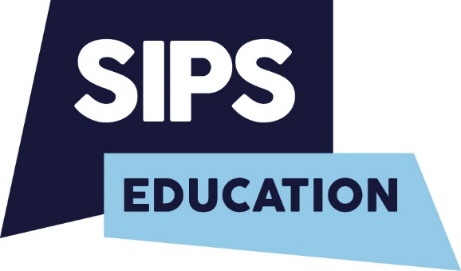 Governing Board Register of Interests 2019/20Guidance notes for completion:2) LA – Local Authority; PAR – Parent; STF – Staff; COP – Co-opted; FDN – Foundation; PS – Partnership; HT – Headteacher4) Specify the body that appointed or elected the governor, i.e. board, parents, diocese5) For use when recording governors whose terms have ended within the last 12 months6) For use when recording governors whose terms have ended within the last 12 months9) Specify all committees governor is a member of.  For associate members, committee voting rights must also be specified10) The register should detail a description of the interest but does not require specific information such as business names11) The register should detail a description as long as it is clear to the public that there’s a relationship, i.e. spouse of a member of staff12) The register should specify the name of the school and the type of governor position held(1)Governor Name(2)Type of Governor(3)Date Appointed(4)Appointing Body(5)End of Term date(6)Reason for stepping down(7)Chair  /Vice Chair(8)Committee Chair(9)Committee membership(10)Business Interests(please specify)(11)Staff/Governor/member/trustee Connections(please specify)(12)Other governor posts held(please specify)Terri SteeleFDN6.1.17Diocese5.9.21n/aChairVision and Strategy Committee, Finance , Outcomes CommitteeNoNoNoFinula FoleyFDN12.4.19Diocese11.4.23n/aVice ChairYes – Vision and Strategy CommitteeVision and StrategyNoNoVice Chair Foundation Governor at Rose of Lima, BirminghamMary O’BrienFDNDiocesen/aNoYes – Outcomes CommitteeVision and Strategy Committee and Outcomes CommitteeNoNoNoJoyce GardnerFDNDiocesen/aNoNoVision and Strategy Committee.  Mac Expansion CommitteeNoNoChair at St Francis Xavier Primary SchoolIan BickleyFDNDioceseN/aNoNoNoNoNoFoundation Governor at St Philips Primary SchoolBernard KingFDN31.07.19Diocese30.07.23N/aNoNoFinance & AuditNoNoNoCarol CullenFDN02.06.16Diocese01.06.20Chris HancoxSTA02.11.15Elected01.11.19Michelle CrawfordSTA18.04.18Elected17.04.22N/aNoNoOutcomesNoNoNoDaniel DoyleSenior Executive and Accounting Officer1.9.18Observer31.8.22n/aNoNoNoneNoNoNo